Configure MCEBuddy to Accept Remote Connections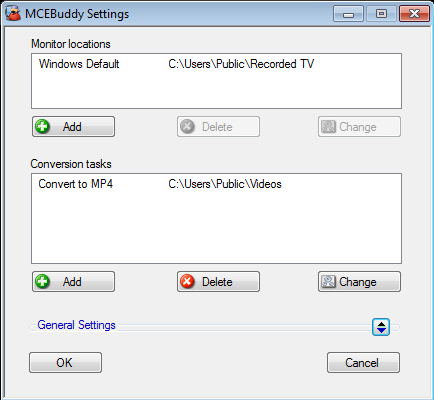 This will open a new window (MCEBuddy Settings)Click on the “General Settings” button to expand the section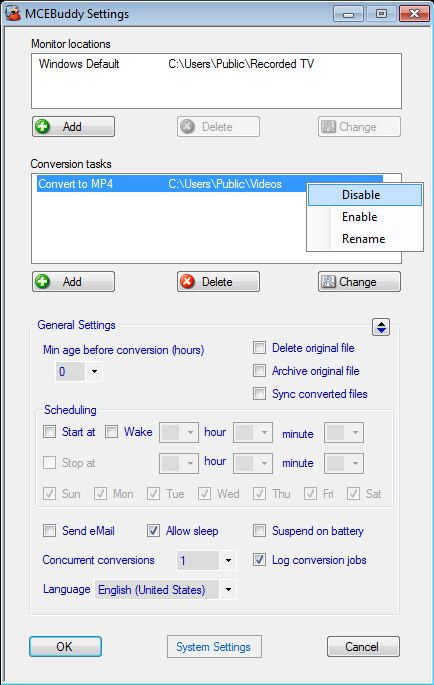 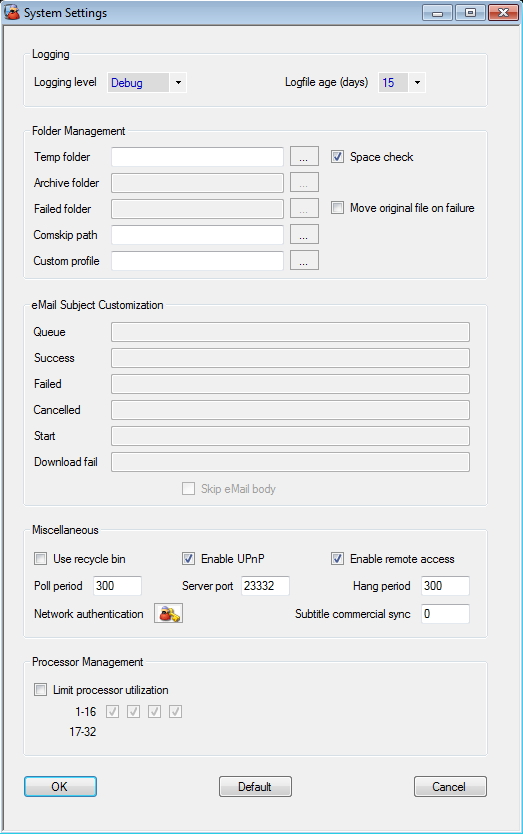 Connecting the MCEBuddy Remote Client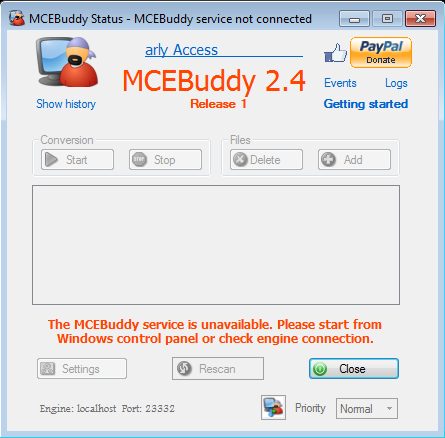 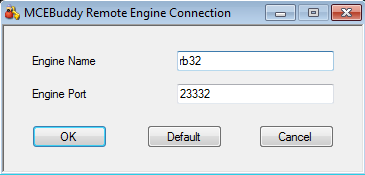 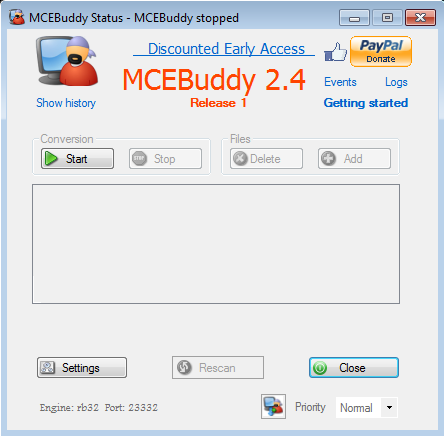 Start MCEBuddy from the Window Start Menu (on the machine where MCEBuddy is running)This will open a new window(MCEBuddy Status)Click on the “Settings” button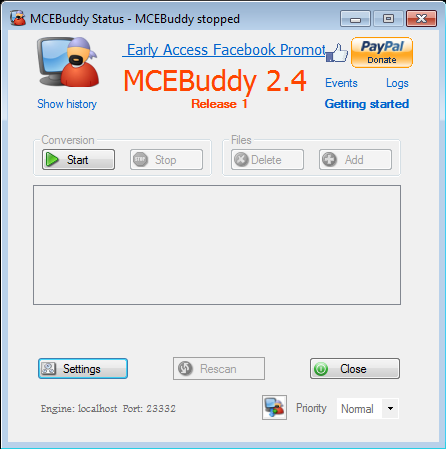 